INFORMAZIONI PERSONALIPaolo Massimi c/o via Calabria 46, 00187 Roma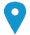  0642160261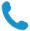  pmassimi@invitalia.itl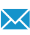 Sesso M | Data di nascita 01/08/1966 | Nazionalità Italiana POSIZIONE RICOPERTAResponsabile Area Sviluppo PMI – Incentivi ed InnovazioneAgenzia Nazionale per l’Attrazione degli Investimenti e lo Sviluppod’Impresa, Invitalia SpAResponsabile della gestione di varie commesse assegnate alla funzione Incentivi ed Innovazione, ne assicura la pianificazione, gestione, controllo e rendicontazione con la finalità di garantire obiettivi di ricavo, marginalità, produttività e qualità del risultato. ESPERIENZA PROFESSIONALE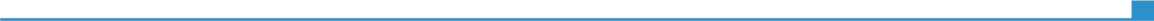 da febbraio 2012 – a ottobre 2015Responsabile  Attuazione – Funzione Assunzione Impegni  - Finanza ed ImpresaInvitalia S.p.A.da febbraio 2012 – a ottobre 2015da febbraio 2012 – a ottobre 2015Assicura la validazione dei contenuti delle note redatte dai Service Management Team in merito a proposte di erogazione, revoca e decadenza delle agevolazioni, nonché delle variazioni ai programmi degli investimenti per tutte le imprese beneficiarie di agevolazioni gestite dalla funzione Finanza ed Impresa.da febbraio 2012 – a ottobre 2015da marzo 2004 – a gennaio 2008Responsabile  Team Gestione – Business Unit ImpresaInvitalia S.p.A.da marzo 2004 – a gennaio 2008Assicura  la gestione della fase attuativa dei seguenti strumenti agevolativi:•	Contratti di programma, stipulati tra una o più imprese, il Ministero dello Sviluppo Economico, nonché le eventuali altre amministrazioni pubbliche (Regioni) coinvolte nel finanziamento, per la realizzazione di uno o più programmi di investimento produttivi.•	Agevolazioni per il rilancio delle aree industriali (L.181/89 e L. 513/93).•	Agevolazioni per la creazione e lo sviluppo di nuova imprenditorialità giovanile (D.Lgs.185/2000).Inoltre, al fine di supervisionare direttamente la gestione delle imprese ammesse ai benefici della L.181/89, fa parte del consiglio di amministrazione di alcune società ammesse.da marzo 2004 – a gennaio 2008Responsabile Funzione Attuazione – Funzione Creazione di ImpresaInvitalia S.p.A.Assicura  le attività finalizzate a garantire la corretta attuazione, nel rispetto della normativa di riferimento e delle procedure vigenti, della delibera di ammissione alle agevolazioni con la quale imprese in fase di start-up o di ampliamento delle loro attività sono state ammesse ai benefici delle leggi sull’imprenditorialità giovanile.da marzo 2004 – a gennaio 2008Responsabile Ufficio Ispettorato – Funzione Creazione di ImpresaInvitalia S.p.A.Assicura  le attività di controllo del rispetto dei requisiti di legge da parte delle imprese beneficiarie delle agevolazioni di cui alla legge n.185/2000, Titolo I, Capi I, II, III, IV. Mi occupo di coordinare un gruppo di sei ispettori, rispondendo alla Direzione sui risultati conseguiti nell’Area assegnatami.Responsabile Ufficio Monitoraggio – Area Creazione di ImpresaSviluppo Italia S.p.A.Assicura   le analisi di ordine tecnico, contabile ed amministrativo in relazione alle attività propedeutiche alle erogazioni dei contributi previsti a favore delle imprese beneficiarie delle agevolazioni delle leggi n.95/95, n.236/93, n.135/97.ISTRUZIONE E FORMAZIONE19901985Laurea in Economia e CommercioLibera Università Internazionale degli Studi Sociali – Roma19901985Diploma di maturità scientificaIstituto Pio XII - Roma Diploma di maturità scientificaIstituto Pio XII - Roma 19901985COMPETENZE PERSONALILingua madreItalianoItalianoItalianoItalianoItalianoAltre lingueCOMPRENSIONE COMPRENSIONE PARLATO PARLATO PRODUZIONE SCRITTA Altre lingueAscolto Lettura Interazione Produzione orale Inglese B2B2B1B2B2Livelli: A1/A2: Utente base  -  B1/B2: Utente intermedio  -  C1/C2: Utente avanzato Quadro Comune Europeo di Riferimento delle LingueLivelli: A1/A2: Utente base  -  B1/B2: Utente intermedio  -  C1/C2: Utente avanzato Quadro Comune Europeo di Riferimento delle LingueLivelli: A1/A2: Utente base  -  B1/B2: Utente intermedio  -  C1/C2: Utente avanzato Quadro Comune Europeo di Riferimento delle LingueLivelli: A1/A2: Utente base  -  B1/B2: Utente intermedio  -  C1/C2: Utente avanzato Quadro Comune Europeo di Riferimento delle LingueLivelli: A1/A2: Utente base  -  B1/B2: Utente intermedio  -  C1/C2: Utente avanzato Quadro Comune Europeo di Riferimento delle Lingue